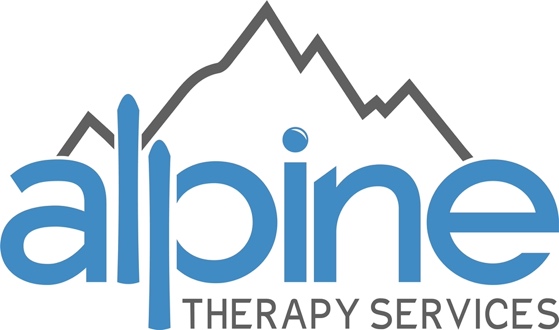 Masters of Social Work (MSW) Services ExplainedAssessment of patient and circumstances to improve quality of life: Relocation Stress Syndrome support (transition to senior housing or other living situation)Advance directives documentation explanation and completionTherapeutic grief and loss support (loss of people and pets, home, familiar environment, and situations (driving privileges, managing finances, recent loss of ADLs, etc.) that adversely impact a person’s quality of lifeConflict resolution support providing for better interactions in important relationshipsSupport and guidance on establishing healthy boundaries for caregiversCrisis intervention support to restore equilibrium of patient’s bio-psycho-social functioning to minimize long-term psychological traumaSupport to patient and caregiver to identify the right level of care for patient to have care needs meetSupport to patient and caregiver to make informed decisions Review of long-term care insurance policies Review of potential VA benefits available for those who served and their surviving spouseAssistance with successfully filing Long Term Care Medicaid application Assessment of community resources available:Long-term mental health support (with programs that provide LCSWs and psychologists for in-home visits)Transportation optionsNon-medical caregiver supportFood supportSocialization opportunitiesInsulin injection support optionsEnd-of-life education and support when requested 